JOB OPPORTUNITY SPECIFICATIONSHarambee Youth Employment Accelerator is a not-for-profit social enterprise building African solutions for the global challenge of youth unemployment. We work in South Africa and Rwanda with many partners who are committed to results that can work at scale – including government, the private sector, civil society, and over 1.5 million youth.Harambee is an anchor partner in a breakthrough platform calledSA Youth. It is part of the Presidential Youth Employment Intervention – a coordinated strategic national plan, announced by President Ramaphosa in his 2020 SONA, that sets out priority actions to address the youth unemployment challenge in South Africa by creating opportunities for young people at scale.SA Youth brings together many partners to create a single national network to allow young people to access a wide selection of earning and learning opportunities, and for opportunity holders to access young engaged work-seekers – for free!Our staff complement of almost 500 motivated people continues to work both on-site and remotely in a fluid and vibrant environment to tackle the challenges of a country where over 50% of young people are unemployed.Winner of the 2019 Skoll Award and 2019 Conscious Companies Award.#changeistheonlyconstantPOSITION	LOCATIONSenior Software Developer	Johannesburg, South Africa and remotelyROLE PROFILEThe Harambee Product Development team is looking for an exceptional Software Developer to join their dynamic team. Harambee has offices in Johannesburg and Cape Town following a hybrid work environment. Do you have solid experience in C# and excellent knowledge of the .Net Frameworks? Are you passionate about engaging with other developers towards a common goal? Now imagine doing that in an organisation that changes lives and has a culture of teamwork, openness and collaboration. If this prospect excites you, then you may be the person we are looking for.KEY RESPONSIBILITIES Be able to lead a small team of software developers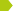  Plan, design and develop new feature functionality for software applications per product owner specifications Collaborate with other developers to design and implement features Ensure the maintenance of existing production code, aka bug fixing and enhancements  Work closely with business analysts, designers, other developers, project manager and testers and occasionally end-users Design, build and maintain efficient, reusable and reliable code Adhere to development policies and procedures, but also assist in defining/refining those policies and procedures Ensure best performance and quality of applications  API integration to other platforms, aka, messaging Coordinate with Management on current programming tasks Ensure all code checked into source control is compiling and properly testedTECHNICAL CHALLENGEHarambee is building a ground-breaking, scalable, future-fit technology platform that changes lives by helping young first-time work-seekers find jobs and work experiences. Our technology needs to cater for the unique, personalised employment journey of each work- seeker – ultimately using the power of big data to help them find their first job.We run an Agile Development Programme in a DevOps infrastructure and culture. Our cloud- native technology stack is predominantly hosted in Google Cloud Platform with services written in .Net Core. The data landscape includes MYSQL, Big Query and Redis. This technology stack is currently being revised to drive a strategy of simplification, business user enablement and data integrity.Google did a case study on us. READ IT HERE.MINIMUM REQUIREMENTS 5+ years of solid coding experience in C# and relational database (SQL)  Strong problem-solving skills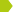  Accuracy and attention to detail Excellent knowledge of the latest .NET frameworks  Proficient in Microsoft Visual Studio Teamwork skills and the ability to collaborate with other team members Self-development skills to stay relevant wrt tech and ability to share knowledge within the team Professional approach to time, costs, quality of work and deadlines Willingness to take on additional responsibility to ensure team success Must be able to handle a fast-paced, high-pressure and constantly changing environmentCOMPETENCIES Working knowledge of Azure, GCP or AWS Working knowledge of Agile development practices, aka within a Scrum or Kanban framework Experience in CI/CD tools aka Jenkins, Azure DevOps  Working knowledge of .NET MVC, WebApi Working knowledge of Docker containers  Working knowledge of Kubernetes Working knowledge of Git (Github) Cloud certifications (beneficial)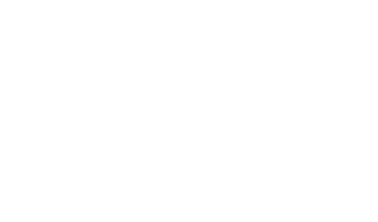 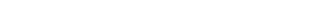 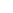 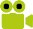 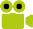 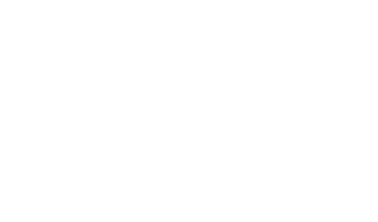 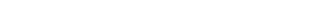 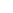 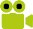 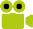 Learn more about Harambee Youth Employment Accelerator:Harambee OverviewHarambee Youth Voices: Unemployed to EmployedWhat is SA Youth www.harambee.co.zaSELECTION CRITERIA Computer Science (or related) degree. Has worked at a company of similar size and complexity to Harambee over the past 24 months. Importantly, you must fit with the Harambee culture, be passionate about our mission and be an individual who leaves things better than you found them.Apply for this position by sending your CV to recruitment@harambee.co.za, including the position you are applying for in the subject line.January 2024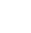 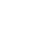 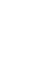 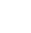 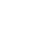 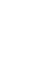 